March 16, 2015JOSE J SOTOMAYORBIG BOY TOWING LLC339 BLAINE STEAST BANGOR  PA   18013Dear Mr. Sotomayor:	On February 26, 2015, the Commission received your Application of Big Boy Towing, LLC. Upon initial review, the Application has been determined to be deficient for the following reasons:Line one of the application must match the name registered with the Department of State. (Big Boy Towing, LLC.)	Pursuant to 52 Pa. Code §1.4, you are required to correct these deficiencies.  Failure to  do so within 20 days of the date of this letter will result in the Application being returned unfiled.   	Please return your items to the above listed address and address to the attention of Secretary Chiavetta. Or you may fax the information to 717-787-0974 to the attention of Amanda Eagle.	Should you have any questions pertaining to your application, please contact our Bureau at 717-772-7777.								Sincerely,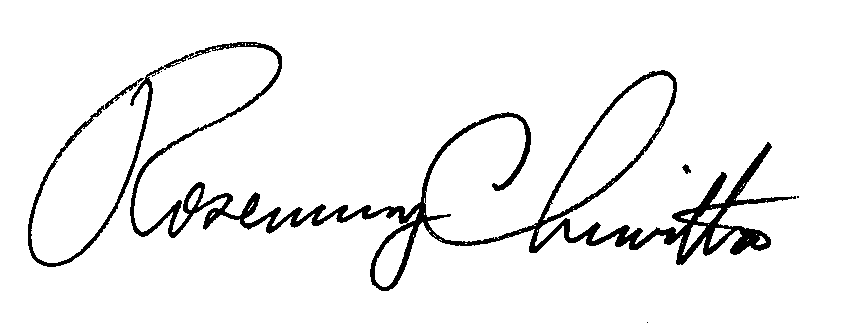 Rosemary ChiavettaSecretaryane